Акция «Сбереги дерево!»       Ученики 1»Б» класса заняли 3 почётное песто в сборе макулатуры (141 килограмм!) и спасли от вырубки 2 дерева.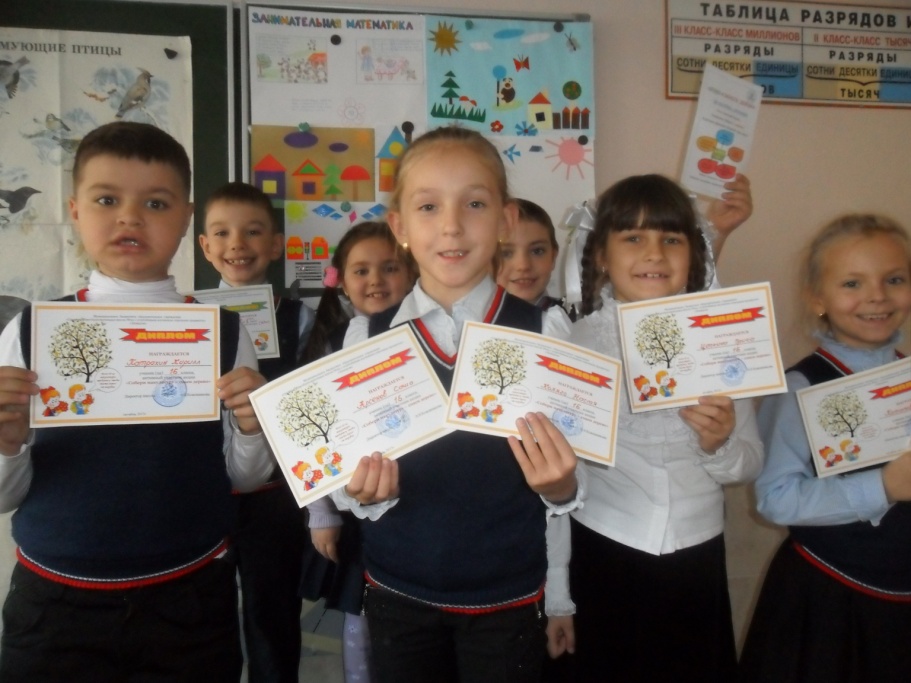 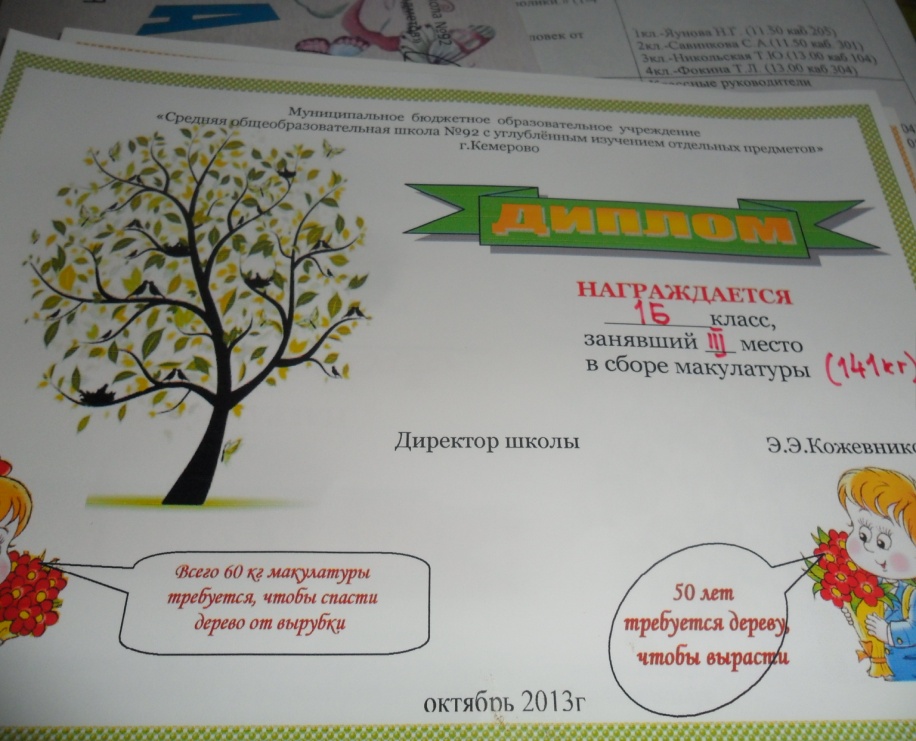 